       JÍDELNÍČEK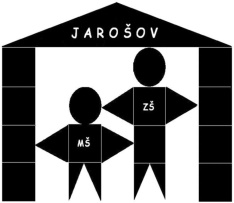          20.1. – 24.1.2020Změna JL a alergenů vyhrazena. Pokrmy jsou určeny k přímé spotřebě bez skladování.Pitný režim v MŠ je zajišťovaný v rámci stravování. K obědu je vždy podávaný nápoj – (neslazený nápoj, slazený ovocný nápoj, čaje, mléko, ochucené mléko)         7 Výběr obědů je určen pro strávníky ZŠ, pro děti v MŠ se vaří oběd č.1.Vedoucí jídelny: A. Lacušková        Kuchařka:  R. Hoferková, K. HašováObsahuje alergenyPondělí20.1.PřesnídávkaPolévkaOběd č.1Svačinkapomaz.z krabích tyčinek, chléb, mléko, ovocez vaječné jíšky s petrželkoupečený čočkový karbanátek, bram. kaše, červená řepamarmeládová pomazánka, rohlík, čaj1,4,7,101,3,91,3,71,7Úterý21.1.PřesnídávkaPolévkaOběd č.1Oběd č.2Svačinkasýrová pomaz. s bazalkovým pestem, chléb, mléko, ovocekvětákovávepř.maso po námořnicku, duš. rýže, ZŠ-ovocesójové nudličky na čínský způsob, duš. rýžezelenina, máslo, celozrnný rohlík, čaj1,7111,6,91,6,7,11Středa22.1.PřesnídávkaPolévkaOběd č.1Svačinkašpenátová pomazánka, chléb, mléko, ovoceselskákrůtí plátek zapeč. se sýrem, vař. brambory, zeleninazelenina, Almette, veka, čaj1,71,3,71,71,7Čtvrtek23.1.PřesnídávkaPolévkaOběd č.1Oběd č.2Svačinkasvačinkový krém, rohlík, mléko, ovocejátrová s kořenovou zeleninoudukátové buchtičky s vanilkovým krémem, ZŠ-ovocetuňákový salát s těstovinami a zeleninoudětská šunka, Flóra, tmavý chléb , čaj1,7,1091,3,71,3,4,71,7Pátek24.1.PřesnídávkaPolévkaOběd č.1Svačinkazelenina, budapešťská pomazánka, kukuřičný knuspi chléb, mlékovločkováčevabčičí, vař. brambory, jogurtový dresink, ZŠ-ovocepečené špaldovo-jogurtové řezy, čaj71,91,71,3,7